حصيلة اليوم الدراسي الموسوم بـ"المرجعية القانونية للاشهار في وسائل الإعلام الجزائرية والفضاءات الافتراضية" خلفيات وممارساتالمنعقد بتاريخ 07 مارس 2022عبر تقنية التحاضر عن بعدبرنامج اليوم الدراسيالجلسة الافتتاحية :     (09سا 15 – 09سا 45)- تلاوة آيات بيّنات من القرآن الكريم. (مسجلة)- النشيد الوطني. (مسجل)- كلمة السيدة رئيسة اليوم الدراسي وعميدة الكلية.- كلمة السيد رئيس المجلس العلمي للكلية.- كلمة السيدة الرئيسة التفيذية والإعلان الرسمي عن انطلاق فعاليات اليوم الدراسي. - عرض فيديو مصور عن موضوع اليوم الدراسي.تنشيط : د. ايمان بن عجةالجلسة الأولى : (10سا – 11سا 45)رئيس الجلسة : د. أمال ميراد                                      مقرر الجلسة: أ. حياة حميديالمداخلة الأولى :  الاشهار الالكتروني في ضوء البيئة الإعلامية الجديدة مداخل نظرية من ناحية المفهوم والوظائف  د. داودي وداد/ أ. نسرين زيادة / جامعة الجزائر3المداخلة الثانية : الوضعية القانونية لسوق الاشهار في الجزائر عبر وسائل الإعلام الالكتروني              د. أمينة بن أحميدة/ جامعة الجزائر3المداخلة الثالثة : تنظيم الإشهار في الجزائر وأزمة الصحافة على ضوء تطور وسائط الاتصال الجديدة وتأثيرها على الحق في الإعلامد. وهيبة بلحاجي / المدرسة العليا للصحافةالمداخلة الرابعة :  الحماية القانونية من الإشهار التضليلي في التشريع الجزائري أ. حمزة لحول/جامعة ابن خلدون تيارتنقاش (نصف ساعة)الجلسة العامة الثانية : (11سا 55 – 13سا 55) رئيس الجلسة : د. يونس بصاص                            مقرر الجلسة: أنيسة براهنةالمداخلة الأولى : الإشهار الإلكتروني وثقافة الاستهلاك في الجزائرد. هاجر حميود/ د. سعاد بومدين/ جامعة البليدة 2 علي لونيسيالمداخلة الثانية : الإشهار الإلكتروني كآلية لتسويق السلع و الخدمات مع ضرورة إرساء ضوابط القانونية لممارسته.د. مختارية بوسماط/جامعة عبد الحميد بن باديسالمداخلة الثالثة : الاستراتيجيات الخطابية للاشهارات المسوقة الكترونيا ضمن منظور تداولي وافق الحماية القانونية للمستهلكطيفور فاطمة/ المدرسة الوطنية العليا للصحافةالمداخلة الرابعة : ميكانيزمات توظيف التسويق العصبي كمقاربة حديثة في العملية الإشهارية المؤسساتيةأ. فتيحة محمدي/ جامعة لمين دباغين سطيف 2نقاش (نصف ساعة)الجلسة الختامية : (14:00 – 14سا 20)قراءة التوصياتكلمة ختامية للرئيسة التنفيذية لليوم الدراسيكلمة من المنشطة (كيفيات استلام شهادات المشاركة)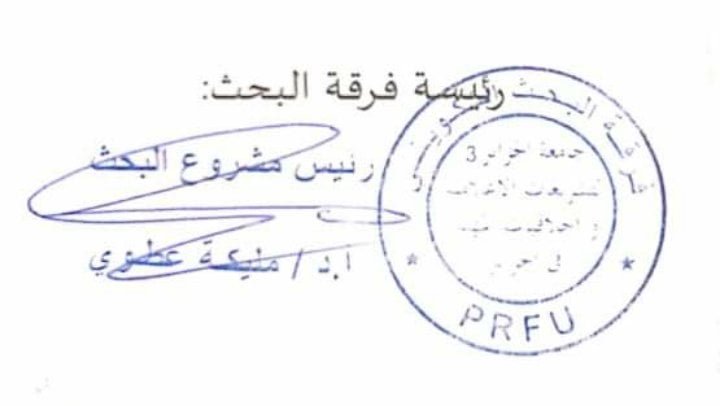 المداخلة الأولى :  الاشهار الالكتروني في ضوء البيئة الإعلامية الجديدة مداخل نظرية من ناحية المفهوم والوظائفد. داودي وداد/ أ. نسرين زيادة / جامعة الجزائر3مقدمة:      منذ ولوج شبكة الانترنت إلى حياة المؤسسات، أصبحت تفكّر بجدية في الحصول على جودة اتصالاتها التسويقية باستغلال البيئة الرقمية التي فرضتها هذه التكنولوجيا الحديثة من أجل الوصول إلى أكبر عدد من جمهورها المستهدف والتأثير عليهم، وقد كان الإشهار من أحد أهم الأنشطة التّسويقية التي حاولت فيها المؤسسات استغلال الفضاء الرقمي ومختلف شبكات التواصل الاجتماعي خاصة مع تزايد وعي الجمهور برغباته وإيجابيته في انتقاء الرسائل، إذ عملت المؤسسات على الإحاطة بالمستهلك من خلال تقديم له مجموعة من الإشهارات التي تصادفه أينما كان وأينما حلّ موظّفة في ذلك التفاعلية والجاذبية التي تمتاز بها هذه الوسائط لمحاولة إغرائه وتحفيزه على التعاقد الالكتروني معها في إطار وظائف الإشهار الالكتروني الذي أعاد هيكلة النشاط التسويقي عموما والإشهاري خصوصا.     فالوسيط الإعلامي العالمي (الانترنت) وسيلة تكنولوجية مبتكرة من أكثر الوسائل الاتصال فاعلية وجاذبية بما تمتلكه من امكانيات كبيرة يمكن استثمارها في بناء حملات إعلانية ناجحة، إذ لا يمكن لأي منظمة أن تعيش في ظل الاقتصاد الرقمي وتكنولوجيا المعلومات والاتصالات مالم تستغل الانترنت كأداة ترويجية ووسيلة بيعية ناجحة.1. الإشهار الإلكتروني نظرة في المفهوم والسّمات:     لقد بدأ ظهور للإعلان عبر الانترنت عام 1994 على شكل شريط إعلاني ثابت عن شركة (A Tand T) على موقع www.hotwied.com ، بعدها تم تفاعل الإعلانات ما بين عامي 1995              و1996 بعد أن قامت شركات برامج تصفح لشبكة الانترنت بعم الملفات الالكترونية الأكثر تفاعلا، وقد كانت شركتا ميكروسوفت وديزني سباقتان في تصميم إعلانات عبر شبكة الانترنت، وانطلاقا من هذه النّبذة التاريخية للإشهار الالكتروني نورد بعض التعريفات له:     الإشهار الالكتروني هو:" أحد السّياسات التّرويجية التي تعتمد على الوسائل أو الوسائط الالكترونية في نقل الرّسالة الاشهارية بهدف جذب العملاء وإقناعهم بشراء المنتج".     كما يمكن تعريفه على أنه: " جميع أشكال العرض الترويجي المقدم من معلن معين من خلال شبكات الانترنت"      فالإعلان الالكتروني هو كل فضاء مدفوع الثمن على مواقع شبكة الانترنت يستفيد من مزايا التفاعلية والمعلوماتية وتكنولوجيا النشر والتحريك المبهرة وأساليب محاصرة الزائر بالمعلومات بمختلف الأشكال والنصوص والعروض المتحركة والصور بمختلف الأحجام والزوايا، فضلا عن توفيره لأساليب المقارنة بين السلع والخدمات وهو ما لا يتوفر في الوسائل التقليدية، إضافة إلى استخدامه الوسائط المتعددة والواقع الافتراضي في إبداع التصاميم الإعلانية.     ويرى الكندي Hervert Guillaume أن الإشهار الالكتروني هو فكرة هجينة، ونتيجة حتمية لتزاوج بعض التكنولوجيا الحديثة وما أفرزته من تفاعلية معلوماتية، والتطور الحاصل في ميدان الاتصال وأدبيات التسويق والإشهار وما نتج عنهما من جوانب الفردانية، أي تخصيص المادة الإشهارية لكل فرد أو أن لكل فرد مادته الإشهارية الخاصة به والتي تبنى لاعتبارات معينة.    يعتبر الإشهار الالكتروني إعلان العصر، إذ يتميز بعدّة مزايا تجعله إعلانا رائجا ومؤثرا وناجحا ومن هذه المزايا وهي: * المرونة: المرونة في سحبه أو تغيير الإعلان بسهولة  وحتى بعد بدء الحملة الدعائية.* قلة التكاليف: إذ أنّ تكلفة أكبر حملة ترويجية على الانترنت تقل 20% إلى 40% من تكاليف الحملة الإعلانية بالطرق التقليدية وبأوقات قصيرة مقارنة بغيرها من الطرق الدعائية.* اتساع الرقعة الجغرافية للإشهار الالكتروني.* امكانية التوجه الدقيق للشرائح المستهدفة.* استخدام الوسائط المتعددة: مثل الاصوات والصور المتحركة ومقاطع الفيديو مما يجعله أكثر جاذبية مقارنة بالتقليدي.* التفاعل الفوري مع الإشهار: حيث يمكن للمشاهد أن يشاهد معلومات أكثر عن المنتج مما يتيح له حتى امكانية الشراء الفوري.* التحكم بالبرنامج الزمني للحملة الدعائية: من حيث ظهوره في وقت معين من اليوم أو خلال أيام محددة من الأسبوع.* سرعة الانتنشار: الوصول إلى أعداد كبيرة من المستهلكين وبنفس الوقت.      والجدول أدناه يوضح بعض المزايا والأهداف التي يحققها الإشهار الالكتروني على المدى القصير والمتوسط:      كما يتمتع الإشهار الالكتروني بعدة خصائص من أهمها:الإشهار الالكتروني موجه إلى جمهور المستهلكين: إذ من خلاله يعلن التّجار ومقدّمو الخدمات عن منتجاتهم وخدماتهم إلى كافة الناس من دون تخصيصه إلى شخص معين.الإشهار الالكتروني يخبر المستهلكين بمزايا السلع والمزايا: لأنه يظهر للجمهور محاسن الخدمات والمنتجات.الاشهار الالكتروني يحفز المستهلكين على التعاقد: من خلال التأثير النفسي على المستهلكين بالنظر إلى المزايا التي تمتاز بها الوسائط الرقمية.الاشهار الالكتروني ذو طبيعة تجارية: رغم أنه ليست كل الإشهارات التجارية ذو طبيعة تجارية، لأنه هناك مؤسسات حكومية أو جمعيات تقوم بإشهارات لا تهدف إلى تحقيق الربح.الإشهار الالكتروني يتم بالوسائل الالكترونية: وهو الشيء الذي يميز الاشهار الالكتروني عن التقليدي، فالاشهار الالكتروني يتم من خلال الوسائل الالكترونية، فالانترنت مثلا التي هي الوسيلة الأكثر تأثيرا في وقتنا الرّاهن.  2. علاقة الإشهار التقليدي بالالكتروني.....هل علاقة اتصال أم انفصال؟     يتطلب إنتاج الإعلان الفاعل عبر الانترنت طرقا ابتكارية مختلفة مقارنة بالإعلان التقليدي، والمعلن قد لا يحقق أهدافه ببساطة من خلال نقل الرسالة الإعلانية من الوسائل التقليدية ووضعها على مواقع الشبكة العالمية أو وضع ترويسات إعلانية على الصفحات عبر المواقع المشهورة. فمستخدمو الانترنت يريدون مواقع ذات محتويات غنية ومليئة بالحيوية والإبداع ويتطلعون للحصول على إعلانات مختلفة عمّا عهدوه بالوسائل التقليدية.     ونوجز أهم الفروقات بين الإعلان التقليدي والإعلان الالكتروني في النقاط التالية: 3. أنواع الإشهار الالكتروني:     هناك العديد من الإعلانات التي ينشئها المعلنون عبر شبكة الأنترنت منها:1.3 إنشاء موقع خاص بالشركة Website :     تعدّ المواقع الالكترونية بحدّ ذاتها إعلانا مباشرا للشّركة ومنتجاتها، إذ تعدّ واجهة المتجر ((store front يتم من خلالها نشر المعلومات التي تهم الزّائر وقد يتم البيع عبر هذه المواقع التي تستقبل طلبات الشراء وأسئلة وتعليقات الزوار.2.3 الإعلانات المبوبة Classified advertising :      وهي تشبه لحدّ ما الإعلانات المبوبة في الصحف، والكثير من المواقع تعرض هذا النوع من الإعلانات زمنه محرك البحث Yahoo.3.3 إعلانات اللافتات Banner advertising:     وهي عبارة عن إعلانات صغيرة مستطيلة ثابتة أو متحركة والتي غالبا ما تظهر في أعلى الصّفحة، ويؤدي الضغط على هذه الإعلانات إلى تحويل الزائر إلى الموقع الخاص بالمعلن للحصول على معلومات أكثر ويسمى موقع المعلن بالإعلان المستهدف.4.3 إعلانات الأزرار Button advertising:      يشبه هذا النوع من الإعلانات إعلانات اللافتات لكنه يتميز عنه بأنه يلقى استجابة أسرع من قبل المستخدم، لأنه يرتبط عادة ببرامج تحميل مجاني ويمكن وضعه في أماكن عديدة في المواقع كونه يشغل حيز أقل من إعلانات اللافتات.5.3 إعلانات الرّعاةsponsorship ads :      يقوم المعلن برعاية جزء من صفحة أو عدة صفحات من موقع الناشر لعرض الإعلان عن المنتج الذي يريد الترويج له، ويتم وضع إعلانات الرعاة في المواقع المشهورة والتي يزورها عدد كبير من الزوار وذلك بسبب التكلفة العالية لهذا النوع من الإعلانات.6.3 المحتوى المتزامن:      في هذا الإعلان يقوم المعلنون برعاية المواقع ذات المحتوى القصصي إضافة إلى إظهار المنتج بالإعلان عن طريق استخدام كل الشاشة وكذلك الرسوم المتحركة أثناء القصة التي يتم روايتها.وعليه تُوظَّفُ الاستراتيجيات الإشهارية على شبكة الانترنت في أكثر من شكل لترويج منتجاتها وأهم هذه الأشكال:  1. الشريط الإشهاري:  يتمثل في عرض الرسالة التّرويجية في شكل شريط داخل الموقع تحتوي الرسالة صور ورسومات ونصوص تهدف لخلق الوعي لدى المتصفح ( المشتري المحتمل)، تتراوح أبعاد الشريط الإشهاري بين 2.5 و5 بوصات طولا وبعرض بوصة واحدة غالبا، ويتفوق الشريط الإشهاري الإلكتروني على الإشهار المطبوع بوجود بيئة تفاعلية بين المعلن والمشتري، فمن خلال الضغط على الشريط يمكن طرح التساؤلات حول المنتج والحصول على إجابات فورية وتقاس أهمية الإشهار بعدد عمليات النقر على الشريط الإشهاري الذي يترجم الى عدد الزائرين لموقع الإشهار فالتصميم البياني للتصميم الاشهاري والرسالة التي يعرضها لهما أهمية كبرى في جذب المتصفحين.2.  إشهارات الرعاية الرسمية: ويمثل ثاني أشكال الإشهار على الانترنت استخداما وينقسم إلى نوعين هما:* إشهارات الرعاية الاعتيادية: وبمقتضاها يعهد البائع لمؤسسة تملك موقع الانترنت كراعي رسمي للإشهار عن منتجاته على صفحات موقعها وذلك نظير أجر مقابل المساحة التي يحتلها الإشهار على الموقع .* إشهارات رعاية المحتوي: وبمقتضاه لا يقوم فقط الراعي الرسمي بإشهار عن منتجات البائع على الانترنت بل يتدخل في صياغة محتوى الرسالة الترويجية الموجهة للمشتري من مستخدمي شبكة الانترنت.3.   الإشهارات المفاجئة: يظهر هذا الإشهار بصورة مفاجئة  للمشتري أثناء تصفح مواقع الانترنت أو أثناء محاولة الدخول لموقع معين وعادة ما يتخذ شكل المربع أكبر حجما من الشريط الإشهاري و يترتب أيضا الضغط على هذا النوع من الاشهار الانتقال إلى موقع المعلن.4.  الإشهارات المرتبطة: وهي الإشهارات التي يرتبط ظهورها بمواقع أخرى على الانترنت، حيث يظهر اسم البائع فقط كموقع ربط داخل موقع مؤسسة أخرى.5. الإشهارات الفاصلة:  تتمثل في الإشهارات التي تظهر عند نسخ برنامج أو معلومات من شبكة الانترنت إلى الكمبيوتر، تهدف لاستحواذ الانتباه تتمثل في فترة نسخ المعلومات لكن من أهم عيوبها أنها تسبب في ضيق للمشتري المحتمل نتيجة تشتت انتباهه عن المهمة الأساسية التي تقوم بها لدى فمن الممكن أن تسبب أثرا عكسيا.6. الإشهارات ناطحة السّحاب: هو نمط اشهاري طويل وموجود على جانب صفحة الويب بأعلاها كأنه يمثل الجانب الجلدي لصفحة الويب.7. إشهارات الرعاية للموضوعات أو برامج معينة: حيث تقوم فيها الشركة برعاية بعض الموضوعات أو القضايا الخاصة التي يتحكم عرضها من خلال برامج معينة مثل الرعاية التي تقوم بها بعض الشركات لنشرات الأخبار أو البرامج المتخصصة في النواحي المالية أو الرياضية الموجودة على مختلف مواقع الويب.8. المواقع الإلكترونية الجزئية: يمكن للمسوقين الإلكترونيين أن يعملوا عبر الانترنت من خلال المواقع الالكترونية الجزئية، والتي هي عبارة عن مواقع محددة أو أجزاء معينة على موقع ويب  معين، أو خاصة بشركة معينة ولكن يتم إدارتها  والانفاق بواسطة شركة أخرى، فعلى سبيل المثال  يمكن أن تقوم شركة تأمين بخلق أو إنشاء موقع إلكتروني جزئي على موقع الويب الخاص بشراء السيارات وتقوم من خلاله بتقديم نصائح تأمينه لمشتري السيارات في نفس الوقت الذي تستطيع فيه تقديم عرض تأمين جديد لهؤلاء المشترين. 4.  العوامل الواجب مراعاتها عند تصميم الإشهار الالكتروني:     هناك العديد من العوامل التي تتحكم في تصميم الإشهار الالكتروني على المصمم مراعاة هذه العوامل عند القيام بتصميم إشهار الكتروني والتي تتمثل فيما يلي: اختلاف الثقافات والعادات والتقاليد لدى الشعوب، لذا على المصمم مراعاة هذه الاختلافات بتصميم إشهار الكتروني قادر على الدخول إلى جميع أنحاء العالم.فهم طبيعة زوار الموقع حتى يساعد زوار الموقع في الحصول على ما يريدون بسرعة ويستطيع أن يجذب زائر الموقع أمامه لو لثواني.اختلاف الطريقة التي يصل بها الزوار إلى الموقع المعلن، لذلك فعلى المصمم أو المعلن أن يربط الإشهار بالموقع المعلن الذي يتضمن كل المعلومات عن السلعة أو الخدمة المعلن عنها.اختلاف الأجهزة التي يستخدمها زوار الموقع، وعلى المصمم أن يراعي الاختلاف بين نظم التشغيل وأنواع المتصفحات وأحجام الشاشات.سرعة استجابة السيرفر في إرسال الإشهار الالكتروني، فعلى المصمم مراعاة ذلك عن طريق استخدام لغات برمجية متطورة في تصميم الاشهار الالكتروني، واستخدام قوائم التنسيق بقدر الإمكان والاعتماد على النصوص بدلا من الاعتماد على الصور والفيديوهات التي تأخذ وقتا للتحميل.الحذر في استخدام الصور، وذلك من ناحية احتمال فشل المتصفح في فتح الصور نظرا لاختلاف أنواع المتصفحات.5. عيوب الإشهار الالكتروني على مستوى الوسيلة والمستخدم:تتمثل عيوب الإشهار الالكتروني:تعتبر شبكة الأنترنت وسيلة غير قابلة للاختبار حيث تفتقر هذه الوسيلة إلى القدرة على معرفة فعالية الإشهار، وبحوث التسويق وتفتقر لوجود مقاييس اختبار.إنّ بطء تحميل صفحات الشبكة لا يزال عائقا أمام العديد من مستخدمي الانترنت، حيث أنه يجب تخفيض الوقت اللازم لنقل المعلومات وكذلك زيادة سرعة معالجات الحواسيب.لا تعتبر شبكة الانترنت وسيلة ذات انتشار كبير حتى الآن بسبب التكلفة العالية لاقتناء حاسب، بالإضافة إلى عوائق تكنولوجية تحد من انتشار هذه الوسيلة، لهذا السبب نجد أن الأشخاص المتقدمين في العمر، وفي الثقافة القليلة وأصحاب الدخل المحدود، لا يمكن الوصول إليهم عن طريق هذه الوسيلة.قد يتم وضع الإشهار في مواقع الكترونية غير مناسبة، حيث أن الشبكة تسمح للمعلنين بوضع الإشهارات في عدد هائل من المواقع الالكترونية، وهذه الزيادة في عدد المواقع الالكترونية قد يؤثر  على فعالية الإشهار إذا تم عرضه في مواقع لا تتناسب مع محتويات الإشهار.لا تزال مسألة الأمان والخصوصية تعيق عملية الشراء عبر الانترنت، لذا على شبكة الانترنت أن تبرهن أنها مكانا آمن للمعاملات المالية.تعاني هذه الوسيلة من حدود التسويق العالمي فعلى الرغم من أن المعلنين يستطيعون الوصول إلى الأسواق العالمية بسهولة إلا أن الانترنت غير منتشرة في كل دول العالم بنفس الدرجة، حيث تعاني العديد من الدول من ارتفاع تكاليف خدمة التلفون كما تفتقر بعض الدول إلى التكنولوجيا اللازمة لتقديم خدمة الانترنت إلى الناس.تسبب إشهارات  الالكترونية ازعاج للمستخدم  لعدم وجود أية خيارات  لإغلاقه، وإمكانية احتواء الاشهار  الالكتروني على الصور المزعجة .  صعوبة قياس حجم السوق وبالتالي صعوبة تقدير أمور هامة مثل الاختراق  والسعر والتكرار .درجة تكرار ضغط المستخدم على الاشهار مما قد ينقص من مصداقية قياس الاشهار خطورة التعرض  للقرصنة أو الفيروسات والتجسس والتخريب بالنسبة للمستخدم في حالة الإشهارات عبر البريد الالكتروني بالأخص، وهذا ما يزيد من فرصة التقاط الجهاز للفيروسات حيث يمكنها ان تسبب في تدمير القرص الصلب، وأيضا احتمال  تعرض مالك البريد الالكتروني لعملية احتيالية إلكترونية  ضعف البنية التحتية لشبكة الانترنت  ووسائل الاتصال . قلة مستخدمي الحزمة العريضة لشبكة الانترنت .الطرق غير الاحترافية  التي يقوم بها بعض أصحاب الموقع كالنوافد المنبثقة التلقائية  أو الانتقال التلقائي إلى مواقع أخرى قد لا يرغب الزائر بدخولها . كذلك الفئات العمرية التي لا تتقن استخدام الانترنت والتي لا تستطيع الوصول اليها .     ومن جهة أخرى يمكن للزبون أن يكون عرضة للعديد من المخاطر والسلوكيات المنحرفة عبر الإشهار الافتراضي والتي يمكن إيجازها في النقاط التالية: ملفات الكوكيز « cookies »: التي تعتبر ملفات صغيرة تبعثها المواقع وذلك من أجل تخزين معلومات عن البطاقة التعريفية profiles أو تواريخ الإبحار على الانترنت.القنابل الموضوعية أو المنطقية « bombes logiques »: والتي تعرف بأنها " مجموعة من الأجهزة المبرمجة التي تستثار في أوقات محددة باستغلال النظام المحدد في النظام أو عن طريق إرسال أمر أو تعليمة إلى النظام، فالقنابل الموضوعية تحدد في مستوى تطبيقي عن طريق مضاد فيروسات جيد"الفيروسات بمختلف أشكالها « les virus »: فيروسات الإعلام الآلي تشبه إلى حد بعيد نظيرتها البيولوجية، فهي عبارة عن برنامج دقيق لديه القدرة على إنشاء ملفات طبق الأصل عن نفسها، ينتقل بين الاصدقاء والزملاء أو من خلال دفتر العناوين، وقد يكون هذا الانتقال بسرعة جنونية إلى الجهاز ويحقق نتائج كارثية.الديدان « les vers »: فالدودة هي برنامج يتكاثر من خلال إنتاج نسخ ذاتية عن نفسه بإمكانه الانتشار من جهاز كمبيوتر إلى آخر عن طريق الرسائل الالكترونية أو أي نظام اتصال آخر، حيث أن هذه البرامج لديها القدرة على إتلاف البرامج المتواجدة في حاسوب الضحية، وهي بالتالي تمثل خطرا على أمن وسلامة المستخدم.6. تحديات الإعلان الالكتروني:      إن الظهور المتسارع للتكنولوجيات الحديثة وكيفية الاستغلال الأمثل لها لخدمة التسويق الالكتروني بصفة عامة والإشهار الالكتروني بصفة خاصة، قد فرض جملة من المتغيرات التي فرضت على المؤسسات أخذها بعين الاعتبار عند تصميم إشهاراتها الالكترونية لزيادة نجاعتها، وهذه المتغيرات تتمثل في: 1.6 التغيرات على مستوى الشكل والصياغة: من المتوقع حدوث تغييرات جوهرية في مضمون إعلانات الانترنت وفي أساليب تفصيلها وفقا لمقاسات الجمهور المستهدف لهذه الإعلانات:أ. محتوى الإعلان: ومن أبرز الصيغ الجديدة المتوقعة في هذا المجال:* المحتوى التجريبي: حيث سيتمكن المستهلك من تجربة ملكية الخدمة أو السلعة، وبالتالي يكون قادرا على اختيار المنتج بنفسه من خلال موقع الشركة على الشبكة تماما كما يفعل في أي متجر أو مكان في العالم الحقيقي.* المحتوى الموجه بالتعامل: إذ سيتمكن المستهلكون من الشراء مباشرة من الإعلان، فمحتوى الإعلان سيكون موجها أصلا بالتعاملات التجارية مع العميل.* رعاية المحتوى: فرعاية المحتوى أصبحت عرفا إعلانيا راسخا فمن الممكن تأسيس مواقع كاملة على الشبكة تدار بمشاركة المعلنين والشركات الراعية. ب. تفصيل الإعلانات وفق مقاسات الجمهور: فالمحتوى الإعلاني سيفصل على مقاس المستهلكين بفضل المعلومات التي ستكون المنظمات قادرة على استنباطها من مصادرها الخاصة.ج. تقديم الإعلان إلى الجمهور المستهدف: إنّ الهوس الدّائم اليوم هو حول تكنولوجيا الدّفع على الانترنت، والواقع المستند إلى التجربة الميدانية يشير بوضوح إلى أن المنظمات صارت تستخدم مزيجا متكاملا من تكنولوجيا الدفع والسحب وبهذا فمن مصلحة المعلنين استخدام الانترنت لتحقيق أهدافهم المنشودة.2.6  التغيرات من حيث أساليب قياس فعالية الإعلان: توفر الانترنت للمسوقين فرصة غير مسبوقة لقياس فعالية إعلاناتهم والتّعرف عن كثب على جمهورهم، فقدرة الانترنت في هذا المجال بالذات لا تضاهيه أي وسيلة أخرى، حيث يتم تقدير الحجم الإجمالي لجمهور معين من المشاهدين كما يمكن للمعلنين من خلال الأنترنت تعقب ومتابعة إعلاناتهم، فأساليب القياس الدّقيقة تتيح للمسوقين فرصة أفضل للتعرف بدقة على فعالية الإعلان عبر الشركة من زاوية المبالغ المنفقة عليه، كما سيكون بإمكان المعلنين تغيير محتوى الإعلان طبقا لردود فعل الجمهور، ويكون التغيير فوريا في بعض الأحيان وكذلك يكون تقييم التأثير في وقت مبكر جدا مما يتيح لها الفرصة لتصميم حملات إعلانية فعالة.3.6 التغيرات من حيث أساليب الإعلان: إن تسعير إعلان الانترنت يتم وفق أساليب وطرق متعددة الجوانب وسوف يستند إلى النتائج ويكون مرتبط بالأهداف التي يسعى المسوقون لبلوغها.وسيكون هناك نوع من التعايش بين ثلاث آليات تسعيرية وهي: التسعير حسب التعرض للإعلان، والتسعير حسب الاستجابة، و التسعير حسب الفعل المتحقق.خاتمة:       بناء على ما تقدم يمكن القول أن  الإشهار الالكتروني أصبح يشكل بيئة افتراضية  موازية للواقع المعاش بإمكانها تجاوز الحدود الجغرافية دون مراعاة  الاعتبارات الزمنية، متيحة للزبائن آنية وفورية الاطلاع على المضامين الاشهارية مستخدمة بذلك العديد من التقنيات السيكولوجية والتكنولوجية التي تمنحه إثارة وتميزا أكثر من الإعلان التقليدي، لكن هذا لا يجعله خاليا من العيوب والتأثيرات السلبية التي تلحق بمتابعيه خاصة وأنها تحاصره في كل مكان وزمان ويمكن أن تعرضه للعديد من الجرائم الالكترونية وانتهاكات لخصوصيته الشخصية. قائمة المراجع: أسامة ربيع و أمين سليمان: معوقات تبني استراتيجية للإعلان الالكتروني في سوق التأمين المصري، مجلة الباحث، العدد9، 2011.أنيس أحمد عبد الله: إدارة التسويق وفق منظور الزبون، دار الجنان للنشر والتوزيع، الأردن، ط1، 2016.بشير العلاق وعلي محمد ربايعة: الترويج والإعلان التجاري، دار اليازوري للنشر والتوزيع، عمان، 2007.جاسم رمضان الهلالي: الدعاية والإعلان والعلاقات العامة في المدونات الالكترونية، دار النفائس للنشر والتوزيع، ط1، الأردن، 2013.خلود بدر غيث: الإعلان بين النظرية والتطبيق، دار الاعصار العلمي ،عمان،2011.خويلد عفاف: فعالية الإعلان في ظل تكنولوجيا المعلومات و الاتصال لدى مؤسسات الاقتصادية الجزائرية ، مجلة الباحث ، جامعة الوادي ،العدد7، 2010.دمانة محمد ويوسفي نور الدين: الإشهار الالكتروني التجاري والمستهلك، مجلة المفكر، العدد17، جوان 2018.طه طارق: التسويق بالانترنت، الدار الجامعية الجديدة، الاسكندرية، 2008.عباس مصطفى صادق: الإعلام الجديد"المفهوم والوسائل والتطبيقات"، دار الشروق، عمان، 2008.عبد السلام أبو قحف و آخرون: محاضرات في هندسة الإعلان و الاعلان الالكتروني، الدار الجامعية ، الإسكندرية، 2006.عبد السلام أبو قحف وطارق طه أحمد: محاضرات في هندسة الإعلان والإعلان الالكتروني، الدار الجامعية الاسكندرية، مصر، 2006.عبد الله ملوكي: الإشهار عبر مواقع الشبكات الاجتماعية وأثره في التنمية المستدامة، مجلة كلية بغداد للعلوم الاقتصادية الجامعة، العدد46، 2015.علي خليل شقرة: الاعلام الجديد و شبكات التواصل الاجتماعي ، دار أسامة للنشر والتوزيع، الأردن ، 2014.محمد سمير أحمد : التسويق الالكتروني، دار المسيرة للنشر والتوزيع، عمان، 2009محمد عبد  العظيم أبو النجا: الاتصالات التسويقية "آليات الإعلان والترويج المعاصرة" ، الدار الجامعية، الإسكندرية، 2011.محمود جاسم الصميدعي وبشير عباس العلاق: أساسيات التسويق الشامل والمتكامل، دار المناهج، الأردن، 2000مراد كموش: الإشهار الالكتروني في بيئة الإعلام الجديد، مجلة التراث، العدد 17، 2015.      مروة شبل عجيزة: تكنولوجيا الإعلان على الأنترنت، دار العالم العربي، القاهرة، 2010.مروى صلاح: الإعلام الالكتروني أسس وآفاق المستقبل، دار الإعصار العلمي للنشر والتوزيع، عمان، ط1، 2015.Laudon Kenneth C and Taver Carol Guercio: E-Commerce” business Technology Society, Addison Wesly, 2001, p429.   المداخلة الثانية : الوضعية القانونية لسوق الاشهار في الجزائر عبر وسائل الإعلام الالكترونيد. أمينة بن أحميدة/ جامعة الجزائر3تم ارسالها في شكل شرائح سيتم ادراجها مع الملفات المرفقةالمداخلة الثالثة : تنظيم الإشهار في الجزائر وأزمة الصحافة على ضوء تطور وسائط الاتصال الجديدة وتأثيرها على الحق في الإعلامد. وهيبة بلحاجي / المدرسة العليا للصحافةمقدمة: عرف المشهد الإعلامي الجزائري منذ بداية "المغامرة الفكرية" عام 1990 إلى غاية اليوم غياب إطار قانوني ينظم الإشهار في وسائل الإعلام الجماهيرية و الوسائط اتصال الجديدة في ظل تبعيتها للموارد المالية الآتية منه حفاظا على إستمراريتها و ذلك على الرغم من طرح عدة مشاريع قوانين خاصة بتنظيم الإشهار آخرها كان في عام 2020. إذ، يشهد الإشهار في الجزائر في ظل غياب قانون خاص به، عدة نقائص مهنية و تنظيمية، أهمها: تراجع الإشهار العمومي و الخاص خاصة بالنسبة للصحف المكتوبة في ظل تحكم بعض المؤسسات الإعلامية عليه على حساب مؤسسات أخرى،بروز فاعلين جدد في استقطاب الإشهار على غرار ما يدعى ب Les GAFA  و تعاظم مكانة المؤثرين في المشهد الوطني في ظل غياب نصوص قانونية خاصة بهم و الفوضى التي يعرفها الاشهار الرقمي في الجزائر و تأثيره على الحق في الإعلام .سيطرة قاعات الإشهار على قاعات التحرير في ظل الأزمة التي تعصف بقطاع الإعلام حساب الخبر خاصة مع تعدد وسائط الاتصال الجديدة على غرار شبكات التواصل الاجتماعي.وعليه، أدت هذه المعطيات إلى بروز نقاش ضروري حول تنظيم الإشهار وفق المتطلبات الجديدة على الساحة الإعلامية لأنها بات تهدد مكسب التعددية الإعلامية و حق المواطن في الإعلام في إطار دور وسائل الإعلام و الوسائط اتصال الجديدة في تحقيق التواصل بين الدولة و المواطن في إطار تكريس الديمقراطية.    وعليه، نطرح  الإشكالية التالية : ما مدى أهمية وضع الأطر التنظيمية و القانونية للإشهار في الجزائر على ضوء تأثير أزمة الصحافة    و تعاظم وسائط الاتصال الجديدة على الحق في الإعلام منذ 2015 إلى 2022؟للإجابة عن الإشكالية المطروحة، لا بد من تناول المحاور التالية: المحور الأول: أهمية الحق في الإعلام غي المجتمع الدريمقراطي :  يعني الحق في الإعلام حق كل فرد في المعلومة أي في معرفة ما يجري من حوله من أحداث، الذي، يرتبط بوجود عنصر الحرية بالنسبة للمرسل وللمستقبل. ومن هنا، يحق للصحفيين أن يتمتعوا بالحرية في البحث عن المعلومات و نقلها. كما، يحق لمواطنين أيضا، تلقي تلك المعلومات بكل حرية من خلال الدور الذي يمكن أن تلعبه الدولة في تحرير كل قنوات الاتصال الصحافة المكتوبة، الإذاعة و التلفزيون و انترنت.فالحق في الإعلام من أساسيات الممارسة الديمقراطية من خلال السماح لمختلف وسائل الإعلام بإعلام المواطنين من خلال توفير المناخ السياسي، القانوني و الاقتصادي الكفيل بتوفير الشروط الضرورية لذلك. أهمها، تحرير الدولة لكل قنوات الاتصال من أجل تنويع مصادر إعلام المواطن. لذلك، أدرجت النصوص القانونية المتعلقة بإعلام في الجزائر، الحق في الإعلام و هو ما نصت عليه المادة 2 من أول قانون إعلام  تعددي عام 1990، »الحق في الإعلام يجسده حق المواطن في الاطلاع بصفة كاملة و موضوعية على الوقائع  و الآراء التي تهم المجتمع على الصعيدين الوطني والدولي وحق مشاركته في الإعلام بممارسة الحريات الأساسية في التفكير و الرأي و التعبير طبقا لمواد : 35،36،39 و 40 من دستور   1989«. و هو ، ما نصت عليه أيضا المادة 1 من قانون العضوي للإعلام لعام 2012.  لكنه، خلافا للقانون السابق، فهو يقر لأول مرة في تاريخ الصحافة الجزائرية بحرية الصحافة : » يهدف هذا القانون العضوي إلى تحديد المبادئ و القواعد التي تحكم ممارسة الحق في الإعلام و حرية الصحافة  « و تؤكد المادة 2 منه » يمارس نشاط الإعلام بكل حرية« .لذلك، يرتبط تحقق هذا الدور بتوفر الشروط اللازمة للممارسة الاعلامية في إطار حق المواطن في الاعلام على غرار العامل الاقتصادي المحدد لبقاء أو زوال أية مؤسسة إعلامية الذي نقصد به بالنسبة للنموذج الجزائري المداخيل الآتية من الاشهار من حيث دراسة عنصرين مهمين في أهمية تنظيم الاشهار و تأثيرهما على الحق في الاعلام :  أولا: إستمرار أزمة الاقتصادية للمؤسسات الاعلامية في الجزائر على وجه الخصوص الصحف الخاصة  في ظل تراجع مداخيلها من الاشهار منذ 2015 بسبب تبعات تراجع إستثمار المؤسسات الاقتصادية الاجتبية و الوطنية في الاشهار . يضاف إليها، عرف المشهد أكبر أزمة بالسبة للمؤسسات الاعلامية على وجه الخصوص الصحف الخاصة مقارنة بالقنوات التلفزيونية الخاصة في ظل تراجع سوق الإشهار بين 2015 و2016 إلى 65% حسب تصريحات وزير الاتصال السيد كعوان خلال مروره بقناة الإذاعية الثالثة بتاريخ 9.10.2017.ليستمر في التراجع إلى غاية اليوم  لصالح القنوات التلفزيونية الخاصة و منصات التواصل الاجتماعي في ظل غياب قانون الاشهار على الرغم من طرح عدة مشاربع مستقبلية منذ عام 2020 أهمها وضع 15 معيارا  من أجل الحصول على الاشهار على ضوء إحتكار بعض المؤسسات الاعلامية للإشهار على حساب الاخريات مما يهدد بقاء المؤسسات الاعلامية التي تعاني من مشاكل مالية خاصة الصحف .ثانيا: ظهور متنافسين جدد في إستقطاب الاشهار في الجزائر على غرار محرك البحث GOOGLE و المؤثرين LES IFLUENCEURS الذين يحتكرون اليوم عائدات الاشهار على حساب المؤسسات الاعلامية التي باتت تعتمد على الاشهار العمومي أو تمويلها الخاص.خاصة إذا علمنا بأن معظم محركات البحث خاصة قوقل تحتكر مداخيل الاشهار لذلك وضعت بعض الدول الاوروبية ضؤيبة على مداخيل تلك المحركات و بقية منصات التواصل الاجتماعي على غرار فايسبوك من قبل بعض الدول الاوروبية مثل ألمانيا وهو ما يبقى بعيدا بالنسبة للجزائر . المحور الثاني: الاطار القانوني للإشهار في الجزائر و الاشهار الإلكتروني   كما هو معلوم لدى الجميع تفتقر الجزائر لقانون الاشهار إلى غاية الان في ظل الفوضى التي يعرفها القطاع لكن التطورات و التغيرات التي يعرفها المشهد الاعلامي و الوطني من حيث تنوع قنوات الاشهار من صحف ، قنوات تلفزيونية و المنصات التواصل الاجتماعي بات يطرح نقاش حقيقي ول تنظيم الاشهار خاصة من خال وسائط الاتصال الجديدة . و في هذا الاطار، يبقى قانون التجارة الالكتروني  المتكون من 50 مادة أهم مرجع قانوني يتناول الاشهار الإلكتروني من خلال المادة 6 منه التي تعرفه على أنه كل إعلان يهدف بصفة مباشرة أو غير مباشرة الترويج لبيع السلع أو الخدمات عن طريق الاتصالات الالكترونية.كما، إشترط المشرع من خلال هذا القانون على النشاط التجاري الالكتروني موقعا مستضافا في الجزائر بإمتداد com.dz. من خلال المادة 8. بالنسبة للإشهار الالكتروني فقد خصص المشرع له ثلاث مواد من المادة 30 إلى "34  منه بحيث منع كل إشهار يمس بآداب العامة أو الإستبيانات المباشرة بدون موافقة المتلقي .يضاف إليه، منع إرسال إشهار دون موافقة المتلقي مثلا. لكن، يبقى نشاط و تصنيف المؤثرين غير وارد في القانون محل الدراسة على الرغم من تنامي هذه الفئة المهنية الجديدة علينا و تأثر المستهلكين بها بحيث تمثل قضية future gate  بتاريخ 23 جانفي 2022 التي من خلال تم إعتقال 3 مؤثرين بسبب إشهار لصالح وسيط الالتحاق بالجامعات الاجنبية، أول قضية تتعلق بإشهار الالكتروني كشفت عن عدة نقائص قانونية : غياب عقد بين المؤثر و المعلنينعدم دفع ضرائب للمصالح الضرائبغياب أي إطار تنظيمي لتصنيف هذه الفئة مهنة لا تخضع لأية رقابة غياب تنظيم أو هيئة لهذا النوع من صناع المحتوى تطبيق أحكام القانون العام و ليس خاصة بالمؤثرين .يضاف إلى هذا، ما يزال الاشهار الالكتروني يعرف فوضى حقيقية خاصة غيما يتعلق بإرسال الاشهار إلى المتلقي دون موافقته مثلما يحدت مع بعض منصات مكاتب التوصيل أو إستخدام المعطيات الشخصية للمتلقي أو تتبع محتويات تصفحه على الانترنت مما يحد من حريات المتلقي و في حقه في الإعلام.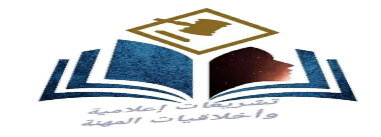                                                                                    جامعة الجزائر3                                                                                 كلية علوم الإعلام والاتصال                                                                          فرقة البحث التكويني الجامعي                                                            "التشريعات الاعلامية وأخلاقيات المهنة في الجزائر"تشكيل المواقف اتصال من جانب واحدبناء المعرفة بالصنف أو المنتج.تقديم وإيصال المحتوىمعلومات تفصيلية عن السلعة أو الخدمةالاتصالات غالبا ما تسحب من قبل مستخدمي المحتوىالحث على الاستجابةاتصال من جانبينتتباين الاستجابة بدءا بالنقر ومرورا بتبادل المعلومات ووصولا إلى الشراء الفعليتمكين التعاملتفاعل من جانبين تفصيل المحتوى على مقاس المتلقيتكريس الولاءاستراتيجية واضحة للإشهار التفاعلي تكون متكاملة مع نظام الاتصالات التسويقيةتحقيق الرضا المستدامالتسويق التفاعلي عبر الانترنتاستخدام الثقل الإشهاري كعنصر مكمل من عناصر استراتيجية الاتصالات التسويقية المتكاملة.الإشهار التقليديالإشهار الالكترونييملي عليك ما تشاهد أو تقرأ أو تسمع، فالرسالة الموجهة هي في اتجاه واحد ومنه يكون المتلقي سلبي.زائر الانترنت يكون في موقف المتفاعل الإيجابي المسيطر.يداعب الرغبة الكامنة داخل نفوس البشر من خلال استخدام وسائل الإثارة لجذب انتباه الجمهور.يستخدم الوسائط والتفاعل المباشر مع المستهلكينيدفع بالمعلومات في وجه الأفراديقدم معلومات تبعا لتفضيلات كل مستهلكالترويج للسلع والخدمات التي يريد المورد تسويقهايترك الخيار للمستهلك لانتقاء واختيار المعلومات التي يريدها عن السلع والخدمات.نجاح الحملة التسويقية يرتبط بمهارات المسوق ووكالة الإعلان، وهي بذلك تحمل المنتج تكاليف ليست جوهرية.نجاح الحملة التسويقية مرتبط بجودة المنتج وقدراته وذكاء القائمين عليه.وسيلة اتصال غير شخصية تخاطب الجمهور كجملةوسيلة شخصية تقوم على مخاطبة الفرد وشخصنة العلاقة معه.عند مشاهدة الإشهار التقليدي، المستهلك يمر بمرحلتين قبل الشراء، أولها رؤية الإعلان وحفظه، والمرحلة الثانية أن يتصل بالمعلن ولكن ليس هناك ما يضمن ذلك وانتقال المستهلك من المرحلة الأولى إلى الثانية.الانترنت ليست مجرد وسيلة إشهار بل هي وسيلة لإبرام الصفقات والعقود وإتمام صفقات البيع في نفس لحظة الإشهار.